Na temelju članka 7. Odluke o osnivanju i načinu rada radnih tijela Općinskog vijeća Općine Matulji (''Službene novine Primorsko – goranske županije'', broj 38/09) sazivam sjednicu Odbora za komunalno gospodarstvo  koji će se održati dana 3.12.2019. (utorak) u 19:00 sati u uredu Općinskog načelnika Općine Matulji, Matulji Trg maršala Tita 11.Za sjednicu predlažem sljedeći:DNEVNI RED1.) Prijedlog programa građenja komunalne infrastrukture za 2020. godinu2.) Prijedlog programa održavanja komunalne infrastrukture za 2020. godinuPredsjednikOdbora za komunalno gospodarstvoGoran BezjakDostaviti1.) Članovima Odbora za komunalno gospodarstvo, putem e-maila 2.) Predsjedniku Općinskog vijeća Darjanu Bukoviću, putem e-maila3.) Općinskom načelniku Mariu Ćikoviću, ovdje4.) Zamjenicima Općinskog načelnika Eni Šebalj i Bruno Frlan, ovdje5.) Pročelniku Jedinstvenog upravnog odjela Danijelu Jermanu, ovdje6.) Pismohrana, ovdje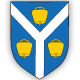 OPĆINA MATULJIOdbor za komunalno gospodarstvoOPĆINA MATULJIOdbor za komunalno gospodarstvoKLASA:   021-05/19-01/0001 URBROJ: 2156/04-01-3-2-02-19-0046 Matulji, 27.11.2019 KLASA:   021-05/19-01/0001 URBROJ: 2156/04-01-3-2-02-19-0046 Matulji, 27.11.2019 